2024/2025	NOM Prénom : ……………………..........………………………..Entrée en classe de : ...............................	Date de Naissance : ..................................................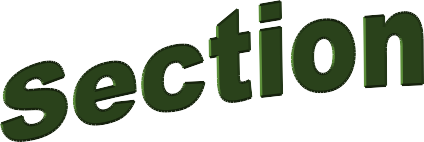 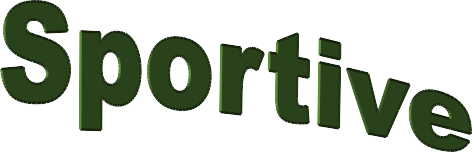 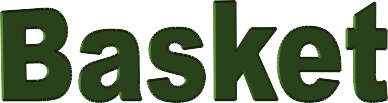 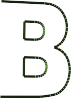 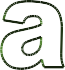 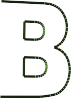 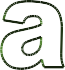 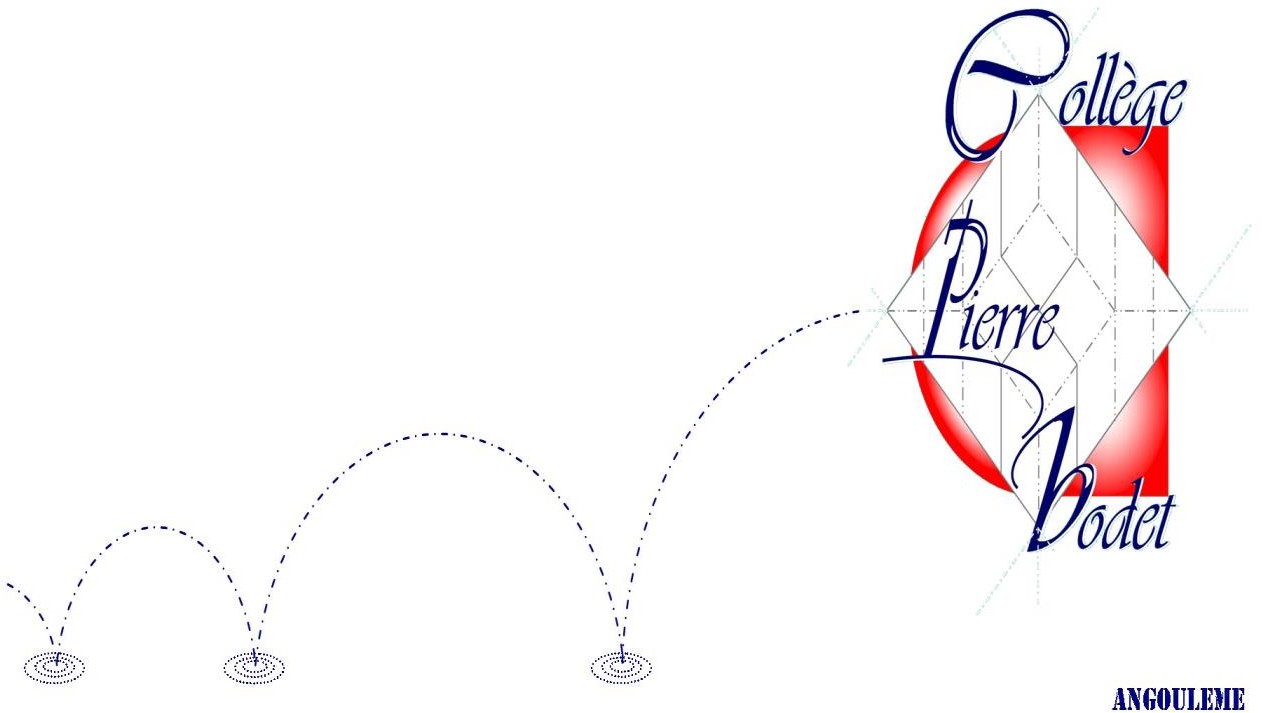 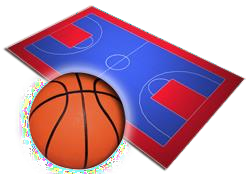 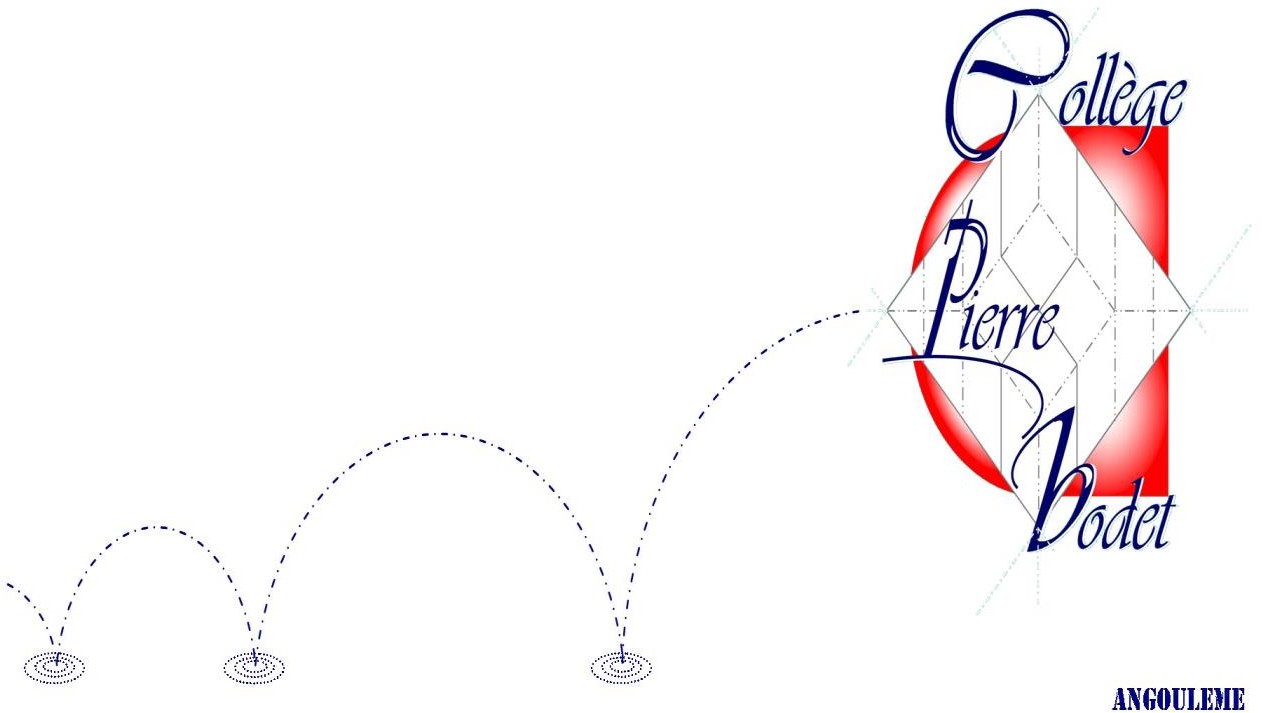 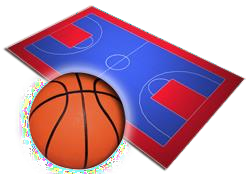 COLLEGE Pierre Bodet11 Boulevard Jean Moulin 16000 ANGOULEME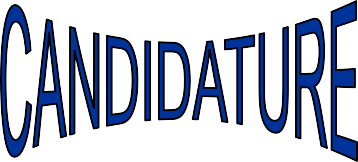 Entrée en 6èmePour les niveaux 5ème, 4ème, 3ème : merci de contacter le secrétariat.Comment déposer sa candidature ?Mars-Avril 2024 :	Demande du dossier de candidature au SecrétariatCollège Pierre Bodet11 Boulevard Jean Moulin - 16000 ANGOULÊME 05.45.65.82.00Entraînement de détections : 10 avril 2024 13h à 16hJournée Portes Ouvertes au Collège: Vendredi 17 mai 2024 de 17h à 19h12 avril 2024 :	 Date limite de retour des dossiers complets.Fin Mai 2024 :	Commission d’étude des dossiers scolaires.A l’issue de cette commission : Envoi des réponses aux famillesTel : 05.45.65.82.00DATE DE RETOUR : 12/04/2024 DELAI DE RIGUEURDOSSIER DE CANDIDATURE 2024/2025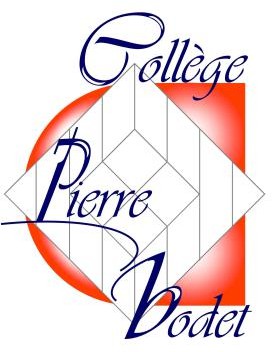 SECTION SPORTIVE BASKET-BALLNom : ................................................................... Prénom : ....................................... Né(e) le :.....................Responsable légal : Nom : ........................................................... Prénom : ……………………………..………………..Adresse : ............................................................................................................................................................Code Postal :..................................... Ville : ................................................................ Tel :.............................Situation scolaire :Année scolaire 2024/2025Établissement scolaire actuel : (Nom, Adresse)....................................................................................................................................................................................................................................  Classe : .......................Année scolaire 2024/2025Classe envisagée :................................................Langues vivantes :	LV1 : Anglais	Dès la 5ème :	LV2 : Allemand ou EspagnolLes élèves de la classe ont les mêmes horaires que ceux des autres classes dans l’ensemble des disciplines. La langue vivante 1 est l’anglais, la langue vivante 2 est l’allemand ou l’espagnol ; l’aménagement des horaires ne permet pas de suivre l’option langues et culture de l’Antiquité (classe de 4ème et 3ème).Régime envisagé :	 ½ pensionnaire	 Externe	(cocher la case correspondante)Situation sportive :Club fréquenté : ................................................................................................................................................Poste(s) occupé(s) en jeu : ...............................................................................................................................Sélections Départementales : ............................................................................................................................Demande d'inscription :Je soussigné(e)……………………………………………………. représentant légal de l'élève ............................................. demande son inscription sur la liste des candidats pour l'entrée en section sportive basket-ball.Le ....................................................Signature,Pièces à joindre :Copie de la licence de Basket-ball (Recto/Verso),Copies des bulletins trimestriels, ou bilan de fin du cycle III pour les entrées en 6ème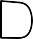 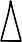 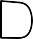 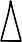 2024/2025Je m’engage à :La reconduction du contrat (participation à la section sportive) sera étudiée chaque année au vu des résultats scolaires, du respect de la vie au collège ainsi que des efforts fournis pendant les entraînements (les parents seront alertés en cours d’année, un Rendez-vous sera programmé avec le chef d’établissement, le coordonnateur section et M. Dusseaulx pour faire le point)Signature de l’élève :	Signature du et des parents :Au collège🞇 Respecter le règlement intérieur du collège🞇 Avoir un comportement irréprochable en classe et sur les tempsde vie scolaire (récréation, self et heures d’étude)🞇 Donner son maximum dans son travail et quel que soit son niveau scolaire🞇 Etre attentif aux autres au quotidien et notamment dans ma classe🞇 Respecter les personnes (élèves et adultes)À l’entraînement🞇 Ecouter et respecter les consignes de mon entraîneur🞇 Donner 100% aux entraînements🞇 Avoir un esprit d’équipe🞇 Représenter le collège lors des compétitions avec une attitude exemplaire